Tijdens deze driedaagse interactieve cursus wordt les gegeven vanuit verschillende disciplines met als doel de totale zorg voor ECMO patiënten te begrijpen en te kunnen implementeren. In de ochtenden vinden er didactische lezingen plaats met veel ruimte voor vragen en interactie. In de middagen wordt er gebruik gemaakt van een volledig functioneel ECMO systeem voor uitleg en het oefenen van klinische situaties, waaronder calamiteiten. De cursus is bedoeld voor het trainen van ECMO-verpleegkundigen en artsen uit het LUMC en andere ziekenhuizen.Aan het einde van de derde dag worden een theoretische toets afgenomen, welke voor 60% juist beantwoord moet zijn. Na de cursus dient voor interne kandidaten binnen 3 maanden een scenariotraining te worden gevolgd.Dag 1: Woensdag 28 Oktober 2020: J1-116Dag 2: Donderdag 29 Oktober 2020: J1-116Dag 3: Vrijdag 30 Oktober 2020: J1-116Docenten:Drs. P.P. Roeleveld, Kinderarts-intensivist. Directeur ECMO-programmaDrs C.V. Elzo Kraemer, Internist-intensivist, co-directeur ECMO programmaDr. J.J. Maas, Neuroloog-intensivistDrs. J.E. López Matta, Longarts-intensivistDr. R.H. Klein, kinderarts-intensivistMw. M.J. van Gijlswijk, IC verpleegkundige, ECMO-coördinatorIng. E. van Es, klinisch perfusionist, ECMO-coördinatorIng. A. van der Baan, klinisch perfusionistProf. Dr. H.C.J. Eikenboom, internist-hematoloogDr. J.M.J. Boogers, cardioloogDr. J.M. Montero Cabezas, interventiecardioloogIndelingen Wet lab alle drie de dagen; 	1 volgorde 1-2-3			2 volgorde 2-3-1			3 volgorde 3-1-2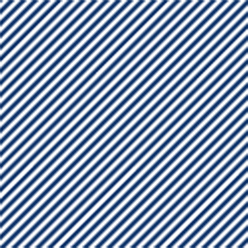 ECMO Cursus: 28,29 en 30 Oktober2020   ECMO Cursus: 28,29 en 30 Oktober2020   ECMO Cursus: 28,29 en 30 Oktober2020   09:00 – 09:05Welkom en Introductie Mw. M.J. van Gijlswijk09:05 – 09:30Geschiedenis van ECMO en opzet ECMO centrum LeidenMw. M.J. van Gijlswijk09:30 – 10:15Introductie ECMO Ing. van Es 10:15 – 10:30Koffie10:30 – 11:00ECMO kunstlong Ing. van der Baan 11:00 – 11:30ECMO fysiologie Ing. van Es11:30 – 12:00VA-ECMO basis Dr. J.J. Maas12:00 – 13:00VA ECMO bij kinderenDr. P.P. Roeleveld13:00 – 13:30Lunch 13:30 – 14:30VA ECMO bij volwassenenDr. J.J. Maas14:30 – 14:45Koffie14:45 – 15:3015:30 – 16:1516:15 – 17:00 Wet lab in 3 groepen:Het ECMO systeem SORINHet ECMO systeem Cardiohelp Trouble shooting ECMORuimte:skillslab C1-60 (perfusie/PP)11/12 ICUP  (perfusie/Carlos)J1-116 (Jacinta)17:00Afsluiting dag 108:45 – 08:50Vragen naar aanleiding van dag 1? Dr. C.V. Elzo Kraemer08:50 – 09:15VV ECMO basis Dr. C.V. Elzo Kraemer09:15 – 10:00VV ECMO bij kinderenDrs. R.H. Klein10:00 – 10:15Koffie10:15 – 11:15VV ECMO bij volwassenen Dr. C.V. Elzo Kraemer11:15 – 11:45Monitoring ECMODr. J.E. López Matta11:45 – 12:15FarmacologieDrs. R.H. Klein12:15 – 12:30Verpleegkundige aspectenMw. M.J. van Gijlswijk12:30– 13:00Lunch13:00 – 13:45Skillslab ruimte 1: Workshop verpleegkundige aspecten (Mascha)Ruimte 2: kindercasus/uitdieping (Richard)Voorthuizenzaal: weanen aan ECMO ICV (Mark Boogers)13:45 – 14: 30Skillslab ruimte 1: Kinderscenario (Richard)Ruimte 2: verpleegkundige casus (Mascha)Voorthuizenzaal: canulatie (Dr. J. Montero Cabezas) 14:30 – 14:45Koffie14:45 – 15:3015:30 – 16:1516:15 – 17:00 Wet lab in 3 groepen:VA- ECMO kinderenVV-ECMOVA- ECMO volwassenenRuimte: Skillslab C1-60 (PP/Mascha)Kamer 11/12 ICV (Jacinta/perfusie)J1-116 (Carlos/Jorge)17:00Afsluiting dag 209:00 – 09:05Vragen naar aanleiding van dag 1 + 2? Dr. P.P. Roeleveld09:05 – 09:30Complicaties en calamiteiten aan ECMODr. P.P. Roeleveld/ Dr. J.J. Maas09:30 – 10:45 Stolling en anti-stollingDr. H.C.J. Eikenboom10:45 – 11:00Koffie11:00 – 11:45ECPR bij kinderenDr. P.P. Roeleveld11:45 – 12:30ECPR bij volwassenenDr. J.E. López Matta12:30 – 13:00Lunch13:00 – 14:0014:00 – 15:0015:00 – 16:00Wet lab in 3 groepen:Transport en buikliggingECPR scenarioEthiekRuimte: Skillslab C1-60 (Jacinta/Mascha)Kamer 11/12 ICV (Jorge/Carlos)J1-116 (PP/Richard)16:00 – 16:30Remindo toets J1-8216:30 – 17:00Evaluatie cursus